Slope Formula    or    *This formula can be used to find the slope of a line, the steepness of a line, and the rate of change. 1.  What is the slope of the line containing the points  and ?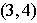 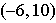 2.  In the diagram below, what is the slope of the line passing through points A and B?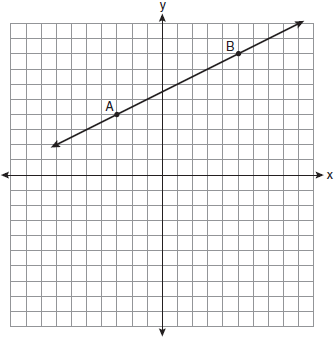 3. What is the slope of the line passing through the points (2, -1) and (2, 5) Types of Slope:a)b)c)d)What will the slope of a horizontal line always be? What will the slope of a vertical line always be? 